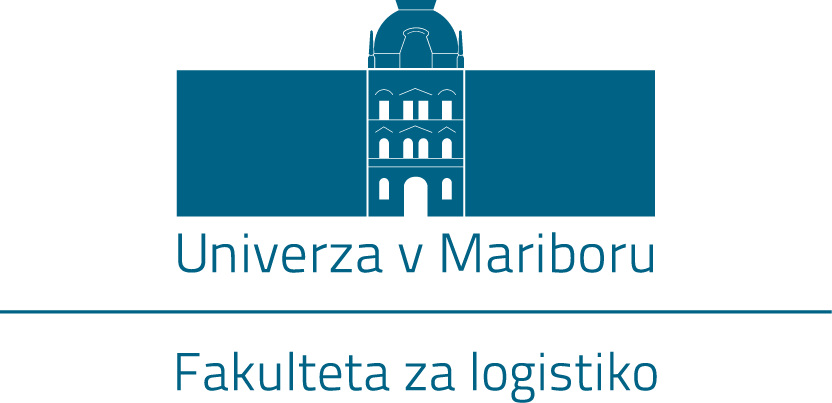 TITLE OF THESISBachelor's thesis proposal/mMaster's thesis proposal Celje, year of studyTABLE OF CONTENTSTABLE OF CONTENTS	IILIST OF ABBREVIATIONS	IIINOMENCLATURE	III1	DEFINING THE THESIS PROBLEM	12	DEFINING PROBLEM SOLVING OF THE THESIS ISSUES (FIRST-ORDER TITLE)	22.1	Definition of objectives and purpose (second-order title)	22.1.1	Abbreviations and bullet points (third-order title)	32.2	Definition of theses/hypotheses	42.3	Assumptions and limitations	42.4	Planned methodology and methods	53	INTENDED STRUCTURE OF THE THESIS CHAPTERS	64	INTENDED SOURCES AND LITERATURE	75	REFERENCES	8LIST OF ABBREVIATIONSRFID – Radio Frequency IdentificationSLA - Slovenian Logistics Association (slov. Slovensko logistično združenje)NOMENCLATURE		the maximum eigenvalue of the matrix 		pairwise comparison between criteria and alternatives i and j 		aggregated pairwise comparison of criteria  DEFINING THE THESIS PROBLEMIn the first chapter, identify the issue that will be the subject of your thesis.Lorem ipsum dolor sit amet, consectetur adipiscing elit, sed do eiusmod tempor incididunt ut labore et dolore magna aliqua. Ut enim ad minim veniam, quis nostrud exercitation ullamco laboris nisi ut aliquip ex ea commodo consequat. Duis aute irure dolor in reprehenderit in voluptate velit esse cillum dolore eu fugiat nulla pariatur. Excepteur sint occaecat cupidatat non proident, sunt in culpa qui officia deserunt mollit anim id est laborumLorem ipsum dolor sit amet, consectetur adipiscing elit, sed do eiusmod tempor incididunt ut labore et dolore magna aliqua. Ut enim ad minim veniam, quis nostrud exercitation ullamco laboris nisi ut aliquip ex ea commodo consequat. Duis aute irure dolor in reprehenderit in voluptate velit esse cillum dolore eu fugiat nulla pariatur. Excepteur sint occaecat cupidatat non proident, sunt in culpa qui officia deserunt mollit anim id est laborumLorem ipsum dolor sit amet, consectetur adipiscing elit, sed do eiusmod tempor incididunt ut labore et dolore magna aliqua. Ut enim ad minim veniam, quis nostrud exercitation ullamco laboris nisi ut aliquip ex ea commodo consequat. Duis aute irure dolor in reprehenderit in voluptate velit esse cillum dolore eu fugiat nulla pariatur. Excepteur sint occaecat cupidatat non proident, sunt in culpa qui officia deserunt mollit anim id est laborum DEFINING PROBLEM SOLVING OF THE THESIS ISSUES (FIRST-ORDER TITLE)Lorem ipsum dolor sit amet, consectetur adipiscing elit, sed do eiusmod tempor incididunt ut labore et dolore magna aliqua. Ut enim ad minim veniam, quis nostrud exercitation ullamco laboris nisi ut aliquip ex ea commodo consequat. Duis aute irure dolor in reprehenderit in voluptate velit esse cillum dolore eu fugiat nulla pariatur. Excepteur sint occaecat cupidatat non proident, sunt in culpa qui officia deserunt mollit anim id est laborum	Definition of objectives and purpose (second-order title)Lorem ipsum dolor sit amet, consectetur adipiscing elit, sed do eiusmod tempor incididunt ut labore et dolore magna aliqua. Ut enim ad minim veniam, quis nostrud exercitation ullamco laboris nisi ut aliquip ex ea commodo consequat. Duis aute irure dolor in reprehenderit in voluptate velit esse cillum dolore eu fugiat nulla pariatur. Excepteur sint occaecat cupidatat non proident, sunt in culpa qui officia deserunt mollit anim id est laborumLorem ipsum dolor sit amet, consectetur adipiscing elit, sed do eiusmod tempor incididunt ut labore et dolore magna aliqua. Ut enim ad minim veniam, quis nostrud exercitation ullamco laboris nisi ut aliquip ex ea commodo consequat. Duis aute irure dolor in reprehenderit in voluptate velit esse cillum dolore eu fugiat nulla pariatur. Excepteur sint occaecat cupidatat non proident, sunt in culpa qui officia deserunt mollit anim id est laborumLorem ipsum dolor sit amet, consectetur adipiscing elit, sed do eiusmod tempor incididunt ut labore et dolore magna aliqua. Ut enim ad minim veniam, quis nostrud exercitation ullamco laboris nisi ut aliquip ex ea commodo consequat. Duis aute irure dolor in reprehenderit in voluptate velit esse cillum dolore eu fugiat nulla pariatur. Excepteur sint occaecat cupidatat non proident, sunt in culpa qui officia deserunt mollit anim id est laborumLorem ipsum dolor sit amet, consectetur adipiscing elit, sed do eiusmod tempor incididunt ut labore et dolore magna aliqua. Ut enim ad minim veniam, quis nostrud exercitation ullamco laboris nisi ut aliquip ex ea commodo consequat. Duis aute irure dolor in reprehenderit in voluptate velit esse cillum dolore eu fugiat nulla pariatur. Excepteur sint occaecat cupidatat non proident, sunt in culpa qui officia deserunt mollit anim id est laborumAbbreviations and bullet points (third-order title)All abbreviations used in the text, should also be indicated in the list of abbreviations. Examples of the use of abbreviations are shown in the following paragraphs.The Slovenian Logistics Association (slov. Slovensko logistično združenje; hereafter: SLA) is dedicated to the professional activity and association in the field of transport, traffic and business logistics (Slovensko logistično združenje, 2019).Radio Frequency Identification (hereafter: RFID) is based on radio waves (Ahačič, 2009).Bullet-point lists (cite the source here if the listing is summarised or quoted):first-order bullet point;first-order bullet point;second-order bullet point;first-order bullet point.Examples of figures and tables are given in the template for final theses and other written work.	Definition of theses/hypothesesLorem ipsum dolor sit amet, consectetur adipiscing elit, sed do eiusmod tempor incididunt ut labore et dolore magna aliqua. Ut enim ad minim veniam, quis nostrud exercitation ullamco laboris nisi ut aliquip ex ea commodo consequat. Duis aute irure dolor in reprehenderit in voluptate velit esse cillum dolore eu fugiat nulla pariatur. Excepteur sint occaecat cupidatat non proident, sunt in culpa qui officia deserunt mollit anim id est laborumLorem ipsum dolor sit amet, consectetur adipiscing elit, sed do eiusmod tempor incididunt ut labore et dolore magna aliqua. Ut enim ad minim veniam, quis nostrud exercitation ullamco laboris nisi ut aliquip ex ea commodo consequat. Duis aute irure dolor in reprehenderit in voluptate velit esse cillum dolore eu fugiat nulla pariatur. Excepteur sint occaecat cupidatat non proident, sunt in culpa qui officia deserunt mollit anim id est laborum	Assumptions and limitationsLorem ipsum dolor sit amet, consectetur adipiscing elit, sed do eiusmod tempor incididunt ut labore et dolore magna aliqua. Ut enim ad minim veniam, quis nostrud exercitation ullamco laboris nisi ut aliquip ex ea commodo consequat. Duis aute irure dolor in reprehenderit in voluptate velit esse cillum dolore eu fugiat nulla pariatur. Excepteur sint occaecat cupidatat non proident, sunt in culpa qui officia deserunt mollit anim id est laborumLorem ipsum dolor sit amet, consectetur adipiscing elit, sed do eiusmod tempor incididunt ut labore et dolore magna aliqua. Ut enim ad minim veniam, quis nostrud exercitation ullamco laboris nisi ut aliquip ex ea commodo consequat. Duis aute irure dolor in reprehenderit in voluptate velit esse cillum dolore eu fugiat nulla pariatur. Excepteur sint occaecat cupidatat non proident, sunt in culpa qui officia deserunt mollit anim id est laborum	Planned methodology and methodsLorem ipsum dolor sit amet, consectetur adipiscing elit, sed do eiusmod tempor incididunt ut labore et dolore magna aliqua. Ut enim ad minim veniam, quis nostrud exercitation ullamco laboris nisi ut aliquip ex ea commodo consequat. Duis aute irure dolor in reprehenderit in voluptate velit esse cillum dolore eu fugiat nulla pariatur. Excepteur sint occaecat cupidatat non proident, sunt in culpa qui officia deserunt mollit anim id est laborumLorem ipsum dolor sit amet, consectetur adipiscing elit, sed do eiusmod tempor incididunt ut labore et dolore magna aliqua. Ut enim ad minim veniam, quis nostrud exercitation ullamco laboris nisi ut aliquip ex ea commodo consequat. Duis aute irure dolor in reprehenderit in voluptate velit esse cillum dolore eu fugiat nulla pariatur. Excepteur sint occaecat cupidatat non proident, sunt in culpa qui officia deserunt mollit anim id est laborumINTENDED STRUCTURE OF THE THESIS CHAPTERSLorem ipsum dolor sit amet, consectetur adipiscing elit, sed do eiusmod tempor incididunt ut labore et dolore magna aliqua. Ut enim ad minim veniam, quis nostrud exercitation ullamco laboris nisi ut aliquip ex ea commodo consequat.  Lorem ipsum dolor sit amet, consectetur adipiscing elit, sed do eiusmod tempor incididunt ut labore et dolore magna aliqua. Ut enim ad minim veniam, quis nostrud exercitation ullamco laboris nisi ut aliquip ex ea commodo consequat. Lorem ipsum dolor sit amet.Lorem ipsum dolor sit amet, consectetur adipiscing elit, sed do eiusmod tempor incididunt ut labore et dolore magna aliqua. Ut enim ad minim veniam, quis nostrud exercitation ullamco laboris nisi ut aliquip ex ea commodo consequat. Lorem ipsum dolor sit amet, consectetur adipiscing elit, sed do eiusmod tempor incididunt ut labore et dolore magna aliqua. Ut enim ad minim veniam, quis nostrud exercitation ullamco laboris nisi ut aliquip ex ea commodo consequat. Lorem ipsum dolor sit amet, consectetur adipiscing elit, sed do eiusmod tempor incididunt ut labore et dolore magna aliqua. Ut enim ad minim veniam, quis nostrud exercitation ullamco laboris nisi ut aliquip ex ea commodo consequat. Lorem ipsum dolor sit amet, consectetur adipiscing elit, sed do eiusmod tempor incididunt ut labore et dolore magna aliqua. Ut enim ad minim veniam, quis nostrud exercitation ullamco laboris nisi ut aliquip ex ea commodo consequat. INTENDED SOURCES AND LITERATUREAhačič, U. (2009). Radiofrekvenčna identifikacija in sledenje objektov [Diplomsko delo, Univerza v Ljubljani]. https://repozitorij.uni-lj.si/IzpisGradiva.php?id=24695&lang=slvKramar, U. (2014). Uvod v logistiko. e-gradivo. Fakulteta za logistiko.Knez, M., Cedilnik, M., & Semolič, B. (2007). Logistika in poslovanje v logistiki. Fakulteta za logistiko Ortúzar, J. d. D., & Willumsen, L. G. (2001). Modelling Transport (3rd ed.). Wiley & Sons. https://doi.org/10.1002/9781119993308 Rosi, B. & Sternad, M. (2010). Teorija sistemov. e-gradivo. Fakulteta za logistiko.Slovensko logistično združenje. (2019). Predstavitev. https://www.slz.si/sl/content/predstavitev/predstavitev-slz.htmlREFERENCESAhačič, U. (2009). Radiofrekvenčna identifikacija in sledenje objektov [Diplomsko delo, Univerza v Ljubljani]. https://repozitorij.uni-lj.si/IzpisGradiva.php?id=24695&lang=slvSlovensko logistično združenje. (2019). Predstavitev. https://www.slz.si/sl/content/predstavitev/predstavitev-slz.htmlStudent:  Name Surname  Study programme:  Type of study programme ,   Name of study programme  Mentor:  mentor’s teaching faculty rank/title, academic title, and name and surname   Co-mentor:  mentor’s teaching faculty rank/title, academic title, and name and surname   